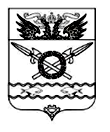  АДМИНИСТРАЦИЯ ВЕРХНЕПОДПОЛЬНЕНСКОГО СЕЛЬСКОГО ПОСЕЛЕНИЯПОСТАНОВЛЕНИЕ 03.06.2022 г.                                         № 65                               х. ВерхнеподпольныйО создании в целях пожаротушения условий для забора в любое время года воды из источников наружного водоснабжения, расположенных на территории Верхнеподпольненского сельского поселенияВ соответствии с Федеральными законами от 21.12.1994 № 69-ФЗ «О пожарной безопасности», от 22.07.2008 № 123-ФЗ «Технический регламент о требованиях пожарной безопасности», в целях создания условий для забора в любое время года воды из источников наружного водоснабжения на территории Верхнеподпольненского сельского поселения,   ПОСТАНОВЛЯЮ:1. Утвердить Перечень источников противопожарного водоснабжения и мест для забора воды в целях пожаротушения в любое время года из источников наружного противопожарного водоснабжения на территории Верхнеподпольненского сельского поселения согласно приложению №1.2.  Утвердить Правила учета и проверки наружного противопожарного водоснабжения и мест для забора воды на территории Грушевского сельского поселения согласно приложению № 2.3. Настоящее постановление подлежит размещению на официальном сайте Администрации Верхнеподпольненского сельского поселения в информационно-телекоммуникационной сети «Интернет» (http://verhnepodpolnenskoesp.ru/).4. Контроль за исполнением настоящего постановления возложить на заместителя главы Администрации Верхнеподпольненского сельского поселения Дашкову И.С.Глава Администрации
Верхнеподпольненского                                                                           А.Г. Ягольник     сельского поселения                                                                        Постановление вносит старший инспектор ГО и ЧСПриложение №1 к постановлению Администрации                                                                     Верхнеподпольненского сельского поселения                                                                                                        от 03.06.2022 г. № 65                                             ПЕРЕЧЕНЬисточников противопожарного водоснабжения и мест для забора воды в целях пожаротушения в любое время года из источников наружного противопожарного водоснабжения на территорииВерхнеподпольненского сельского поселенияПриложение №2 к постановлению Администрации                                                                     Верхнеподпольненского сельского поселения                                                                                                        от 03.06.2022 г. № 65                                             ПРАВИЛАучета и проверки наружного противопожарного водоснабжения натерритории Верхнеподпольненского сельского поселения1. Общие положения.1.1. Настоящие Правила действуют на всей территории Верхнеподпольненского сельского поселения и обязательны для исполнения организациями, предприятиями, а также всеми абонентами, имеющими источники наружного водоснабжения независимо от их ведомственной принадлежности и организационно-правовой формы.1.2. Наружное водоснабжение – хозяйственно-питьевой водопровод с расположенными на нем пожарными гидрантами, пожарные водоемы, водонапорные башни, а также другие естественные и искусственные водоисточники, вода из которых используется для целей пожаротушения, независимо от их ведомственной принадлежности и организационно-правовой формы.1.3. Ответственность за техническое состояние источников противопожарного водоснабжения несет организация, предприятия или абонент, в введении которого они находятся.1.4. Подразделения пожарной охраны имеют право на беспрепятственный въезд на территорию предприятий и организаций для заправки водой, необходимой для тушения пожаров, а также для осуществления проверки технического состояния источников противопожарного водоснабжения.2. Техническое состояние, эксплуатация и требования к источникам водоснабжения.2.1. Постоянная готовность источников наружного водоснабжения для успешного использования их при тушении пожаров обеспечивается проведением основных подготовительных мероприятий:- качественной приемкой всех систем водоснабжения по окончании их строительства, реконструкции и ремонта;- точным учетом всех источников наружного водоснабжения;- систематическим контролем над состоянием водоисточников;- периодическим испытанием водопроводных сетей на водоотдачу (1 раз в год);- своевременной подготовкой источников наружного водоснабжения к условиям эксплуатации в весенне-летний и осенне-зимний периоды.2.2 Источники наружного водоснабжения должны находиться в исправном состоянии и оборудоваться указателями, установленными на видных местах, в соответствии с нормами пожарной безопасности. Ко всем источникам противопожарного водоснабжения должен быть обеспечен подъезд шириной не менее 3,5 м.2.3. Пожарные водоемы должны быть наполнены водой. К водоему должен быть обеспечен подъезд с твердым покрытием и разворотной площадкой размером 12х12 м. При наличии «сухого» и «мокрого» колодцев крышки их люков должны быть обозначены указателями. В «сухом» колодце должна быть установлена задвижка, штурвал которой должен быть выведен под крышку люка. 3. Учет и порядок проверки наружного водоснабжения.3.1. Руководители организаций, предприятий, а также абоненты обязаны вести строгий учет и проводить плановые совместные с подразделениями Государственной противопожарной службы проверки имеющихся в их ведении источников наружного водоснабжения.3.2. С целью учета всех водоисточников, которые могут быть использованы для тушения пожара, абоненты совместно с Государственной противопожарной службой не реже одного раза в пять лет проводят инвентаризацию противопожарного водоснабжения. 3.3. Проверка противопожарного водоснабжения производится 2 раза в год: в весенне-летний (с 1 мая по 1 ноября) и осенне-зимний (с 1 ноября по 1 мая) периоды.3.4. При проверке пожарного гидранта проверяется:- наличие на видном месте указателя установленного образца;- возможность беспрепятственного подъезда к пожарному гидранту;- состояние колодца и люка пожарного гидранта, производится очистка его от грязи, льда и снега;- работоспособность пожарного гидранта посредством пуска воды с установкой пожарной колонки;- герметичность и смазка резьбового соединения и стояка;- работоспособность сливного устройства;- наличие крышки гидранта.3.5. При проверке пожарного водоема проверяется:- наличие на видном месте указателя установленного образца;- возможность беспрепятственного подъезда к пожарному водоему;- степень заполнения водоема водой и возможность его пополнения;- наличие площадки перед водоемом для забора воды;- герметичность задвижек (при их наличии);- наличие проруби при отрицательной температуре воздуха (для открытых водоемов).3.7 При проверке других приспособленных для целей пожаротушения источников водоснабжения проверяется наличие подъезда и возможность забора воды в любое время года.№п/пАдрес, место нахождения водоисточникаПожарный водоисточникх. Верхнеподпольныйх. Верхнеподпольныйх. Верхнеподпольный1ул. Советская, 32Пожарный гидрант2ул. Советская, 96Пожарный гидрант3ул. Советская, 112Пожарный гидрант4ул. Дружбы,69Пожарный гидрант5ул. Мира, 22Пожарный гидрант6ул. Школьная,1Пожарный гидрант7ул. Школьная, 2Пожарный гидрантх. Черюмкинх. Черюмкинх. Черюмкин8ул. Центральная, 56Пожарный гидрант9ул. Молодежная,18Пожарный гидрант10в 100м. от территории водозаборной станции НС-1, Зерноградского филиала.Пожарный пирс11территория НС-2, Багаевского районного управления, в 800м. от х. Алитуб.Пожарный пирс